Отчёт о реализации муниципальной программы «Формирование современной городской среды на территории муниципального образования «Шегарский район» в 2019 годуКраткая информация о выполнении работ:В 2019 году выполнено благоустройство 2 общественных территорий: парк им. А.С. Пушкина и ул. Калинина- ул. Пионерская в с. Мельниково. Общие затраты на реализацию проекта составили – 90003,74 тыс. руб., в том числе: за счет средств федерального бюджета- 8689,96 тыс. руб., областного бюджета – 268,76 тыс. руб., местного бюджета – 45,02 тыс.руб.Все работы по благоустройству завершены 20.12.2019г.Благоустройство общественной территории парк им. А.С. Пушкина:Выполнены следующие виды работ:- разработка проектно-сметной документации на устройство открытой сценической площадки и площади перед ней;- устройство сценической площадки;- устройство площадки перед открытой сценой;- устройство парковки;- установка видеонаблюдения;- электромонтажные работы- приобретены малых архитектурные формы и светодиодные иллюстрации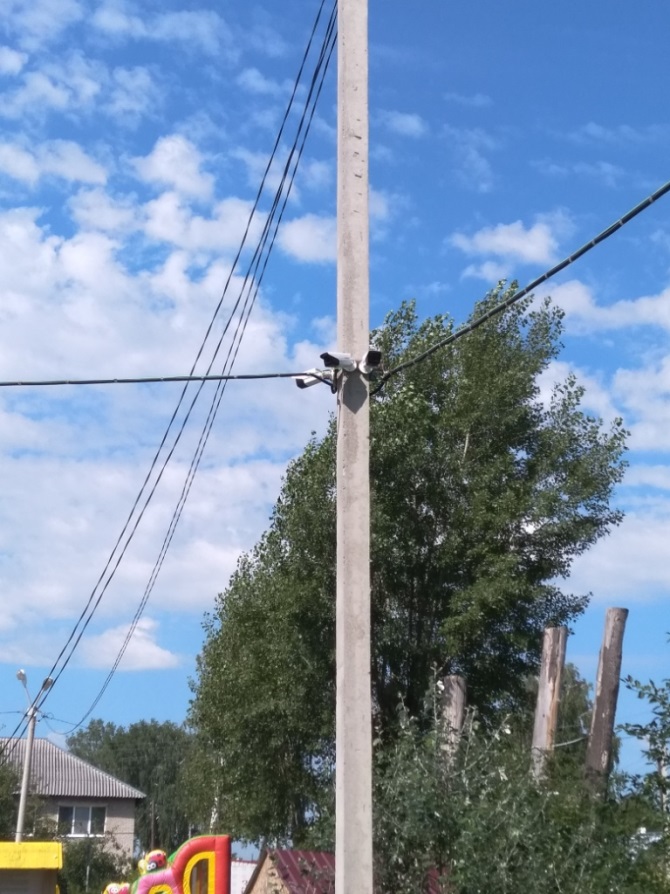 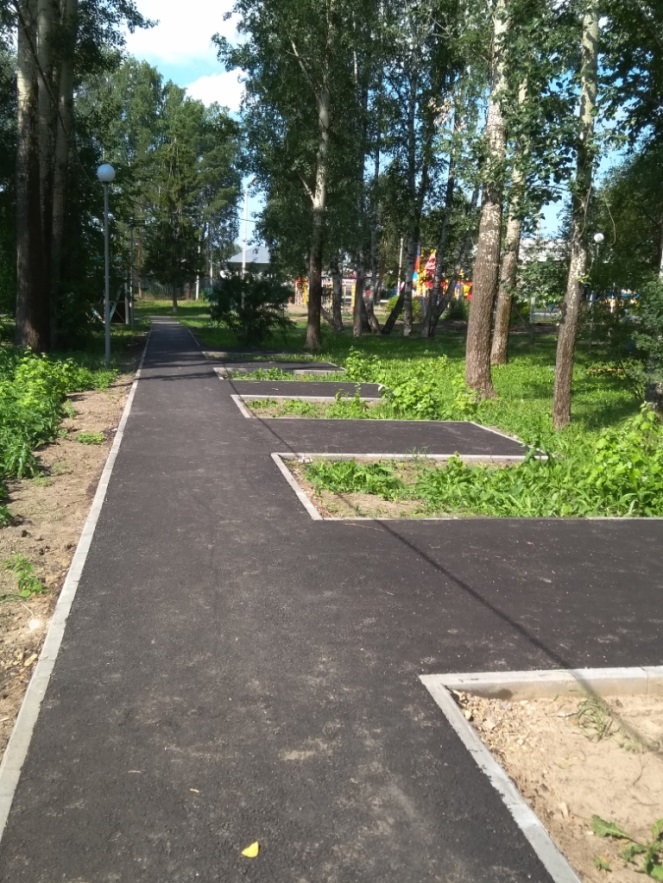 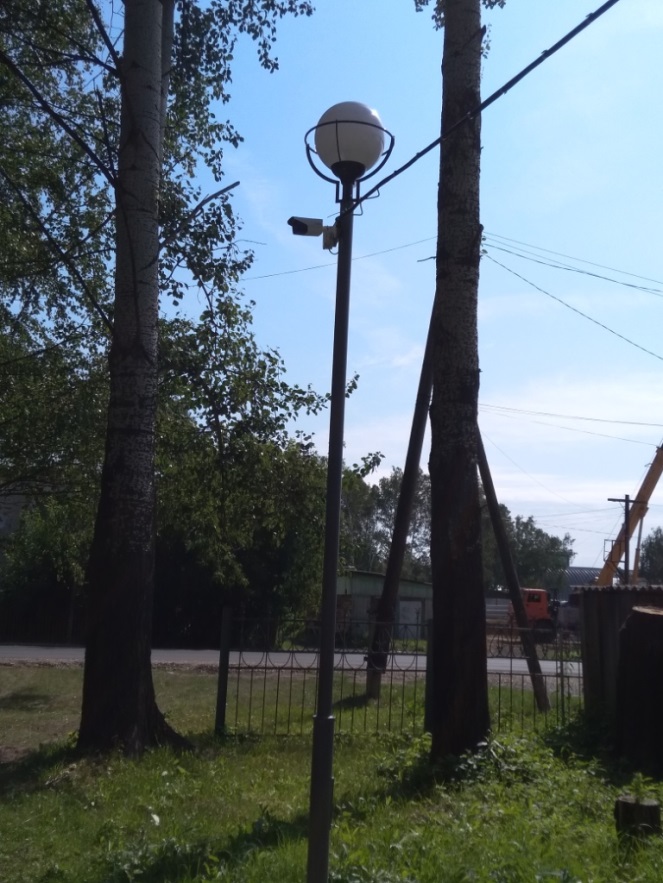 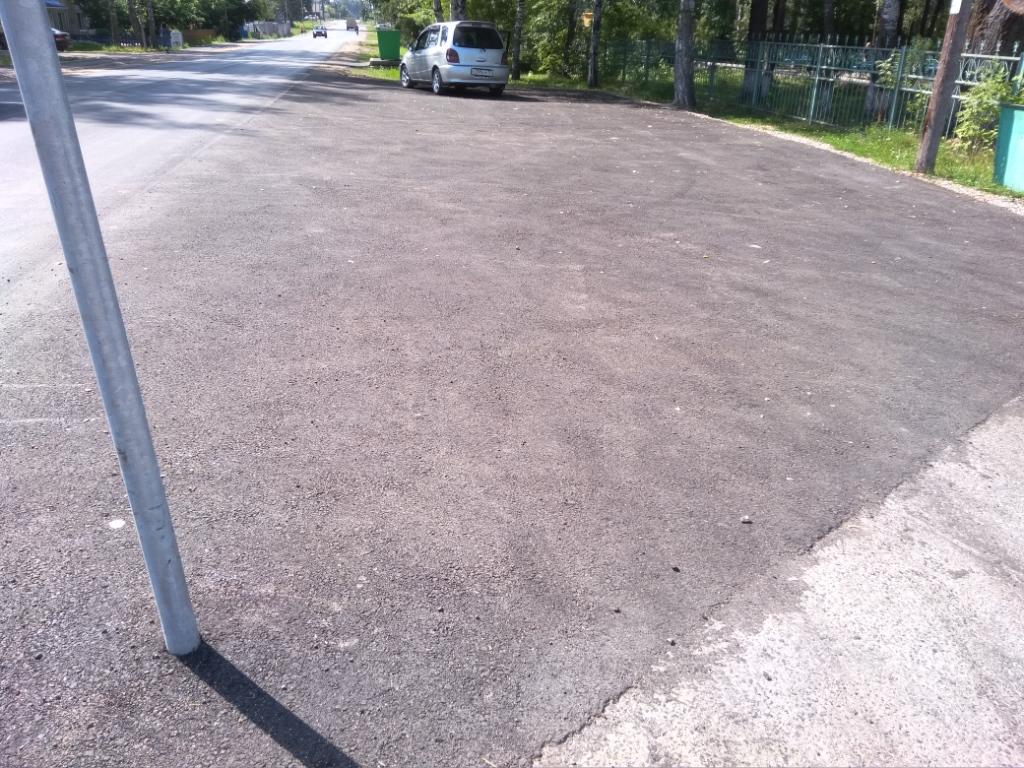 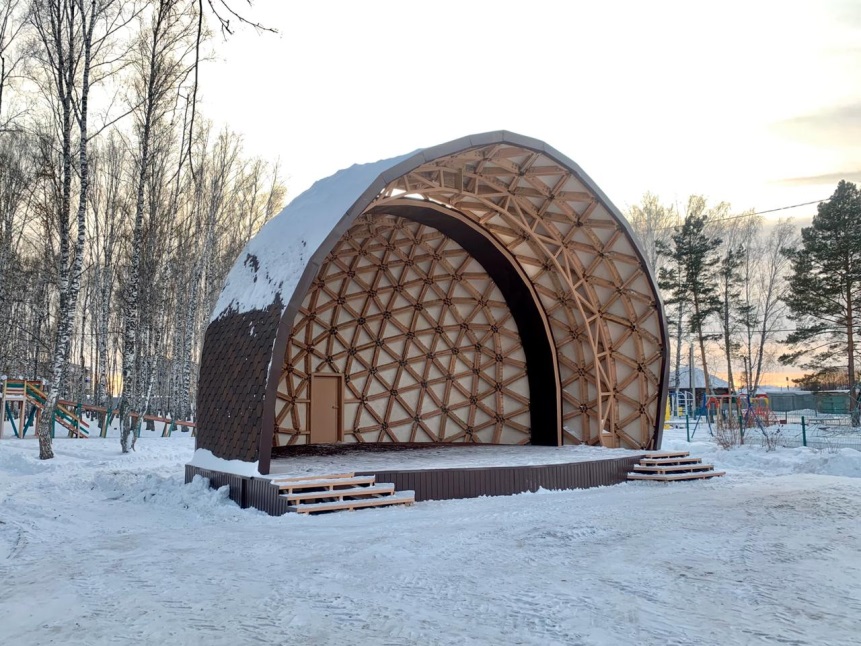 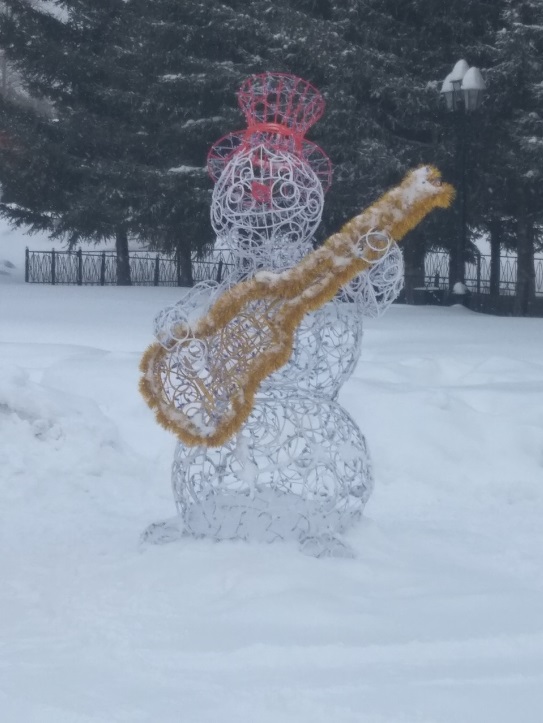 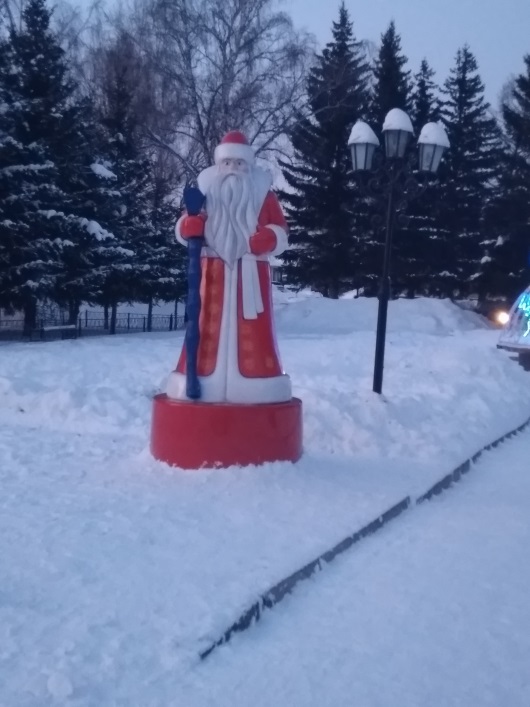 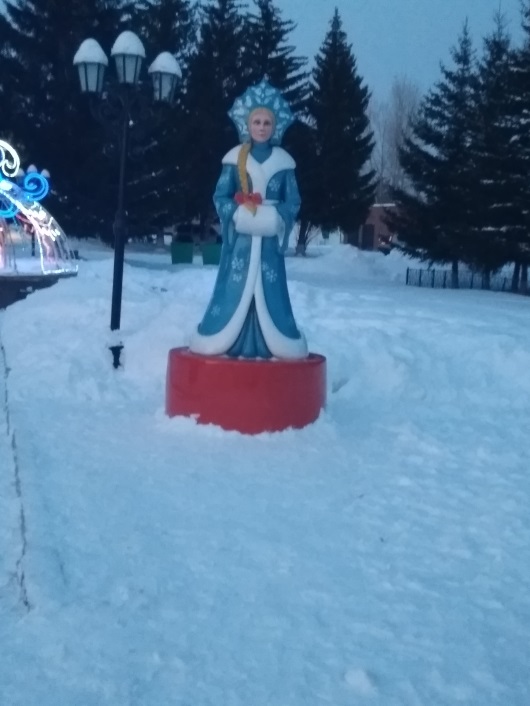 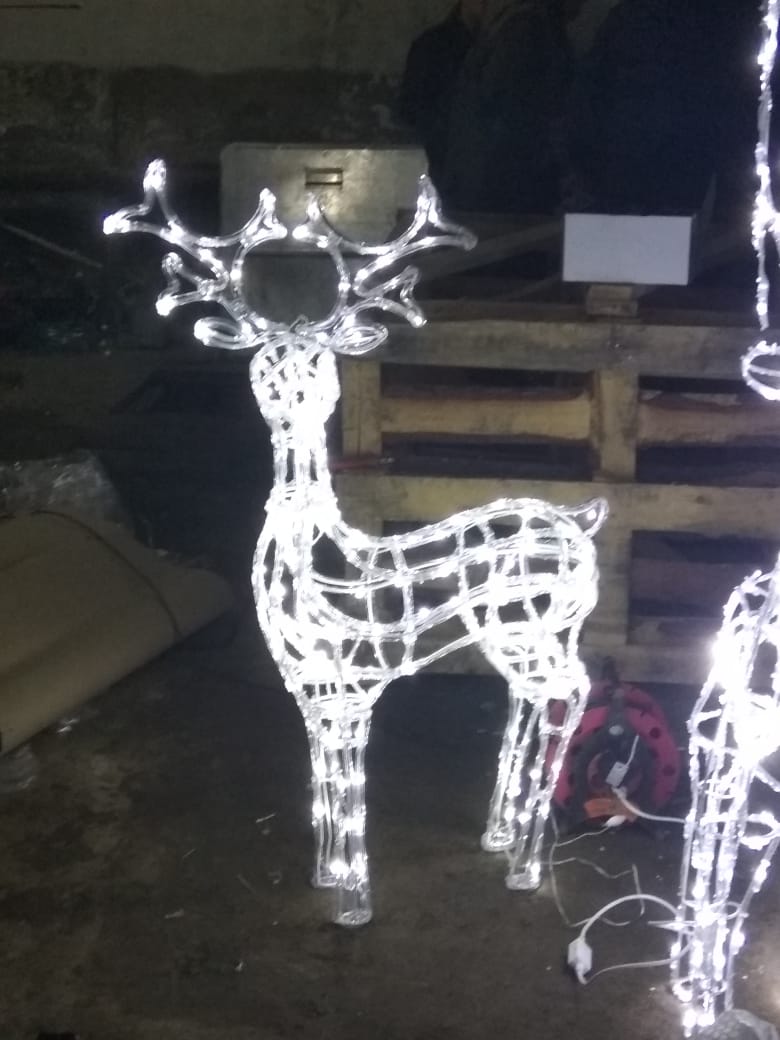 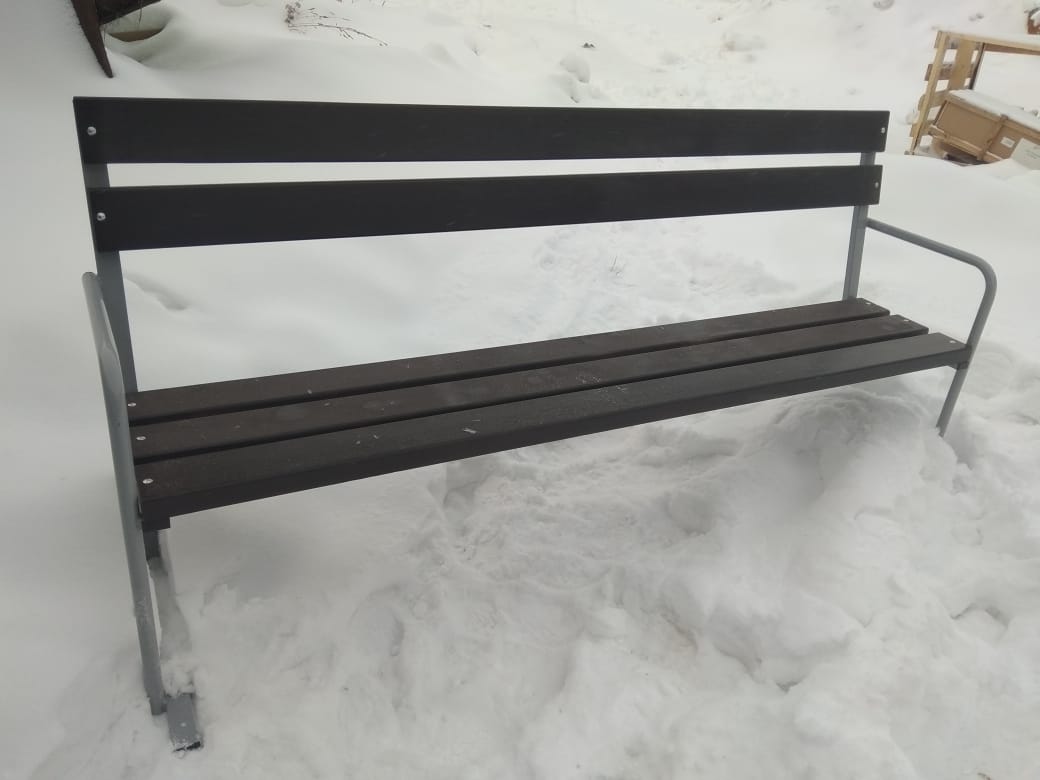 Благоустройство общественной территории ул. Калинина и ул. Пионерская в с. МельниковоВыполнены следующие виды работ:- разработка проекта по благоустройству территории;- ремонт тротуаров, установка дорожных знаков, устройство основания под контейнерную площадку;- устройство электроосвещения;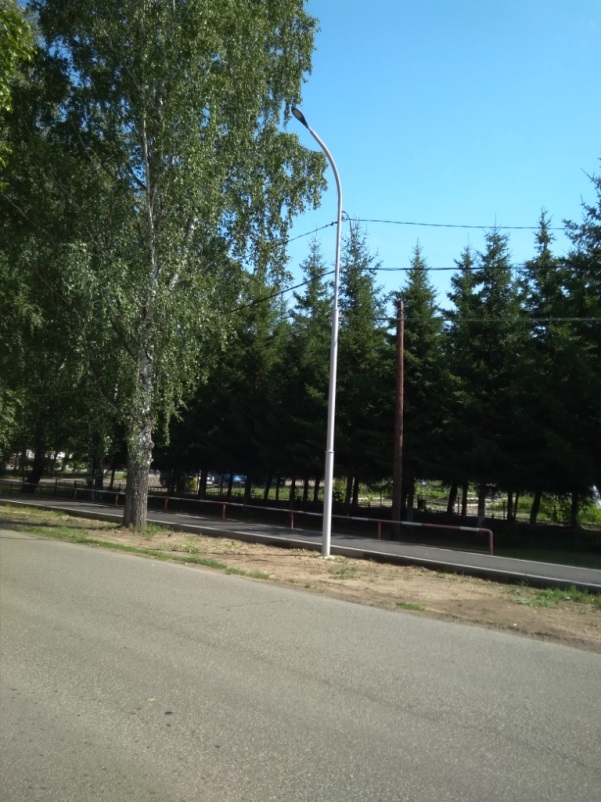 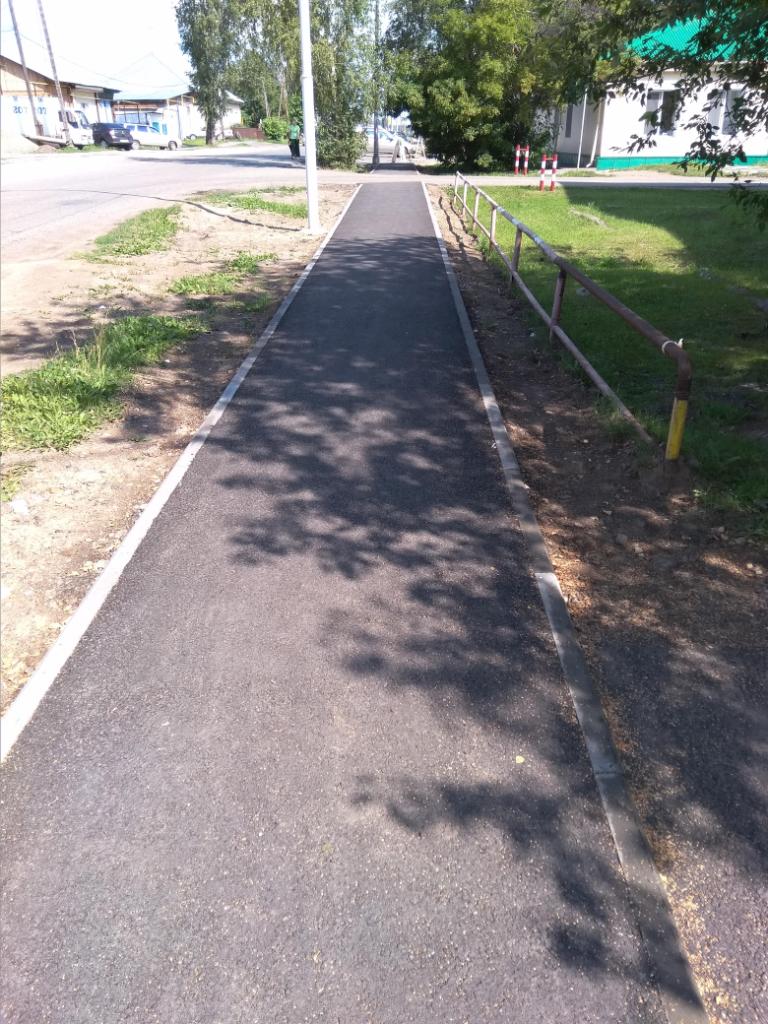 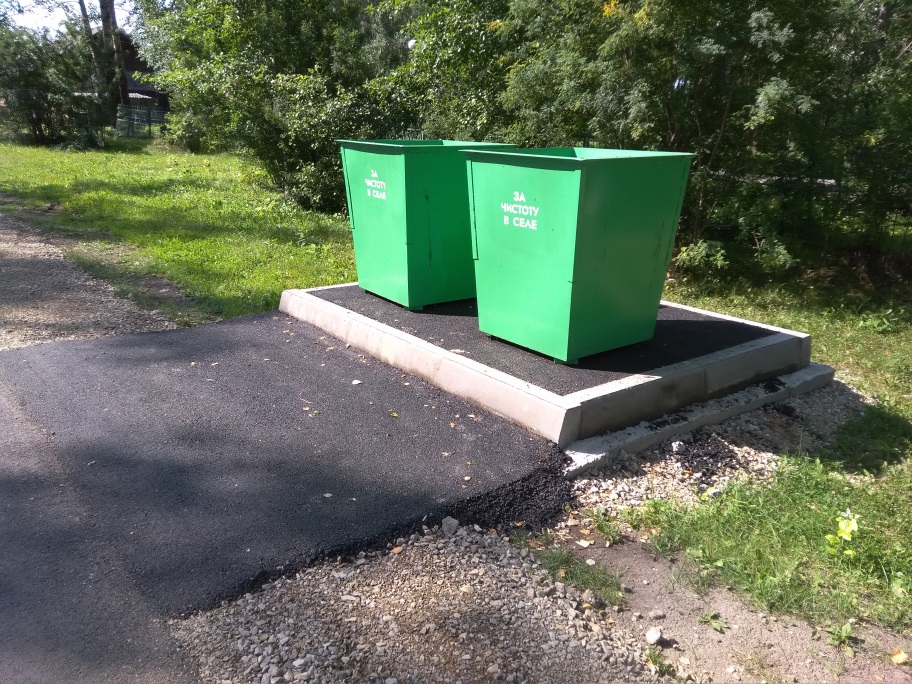 Разработана проектно-сметная документация по благоустройству сквера на ул. Калинина в с. Мельниково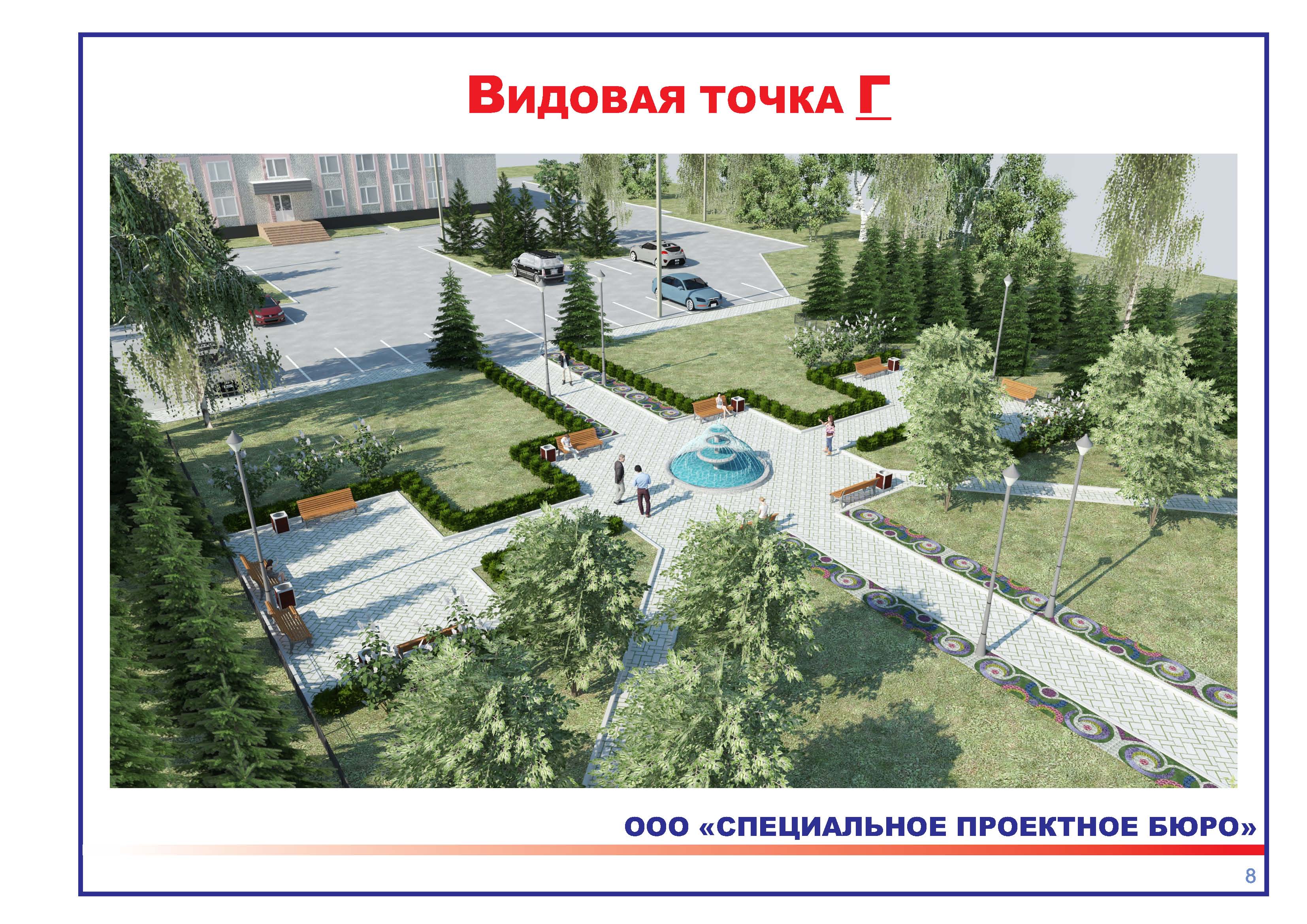 Информация о расходовании денежных средств на выполнение работ по благоустройству общественных территорий в 2019 году№ п/п МОАдрес общественной  территорииФактически оплачено за работы по заключенным контрактамФактически оплачено за работы по заключенным контрактамФактически оплачено за работы по заключенным контрактамФактически оплачено за работы по заключенным контрактамФактически оплачено за работы по заключенным контрактамФактически оплачено за работы по заключенным контрактамФактически оплачено за работы по заключенным контрактамФактически оплачено за работы по заключенным контрактамФактически оплачено за работы по заключенным контрактамФактически оплачено за работы по заключенным контрактамФактически оплачено за работы по заключенным контрактамФактически оплачено за работы по заключенным контрактам№ п/п МОАдрес общественной  территорииФактически оплачено за работы по заключенным контрактам, ВСЕГО
(тыс.руб.)Фактически оплачено за работы по заключенным контрактам, ВСЕГО
(тыс.руб.)В том числе:В том числе:В том числе:В том числе:В том числе:В том числе:В том числе:В том числе:В том числе:В том числе:№ п/п МОАдрес общественной  территорииФактически оплачено за работы по заключенным контрактам, ВСЕГО
(тыс.руб.)Фактически оплачено за работы по заключенным контрактам, ВСЕГО
(тыс.руб.)За счет средств федеральной субсидии
(тыс.руб.)За счет средств федеральной субсидии
(тыс.руб.)За счет средств регионального бюджета
(тыс.руб.)За счет средств регионального бюджета
(тыс.руб.)За счет средств муниципального бюджета,
(тыс. руб.)За счет средств муниципального бюджета,
(тыс. руб.)За счет средств спонсоров, инвесторов (за исключением средств граждан, и инвесторов по концессионным соглашениям)
(тыс.руб.)За счет средств спонсоров, инвесторов (за исключением средств граждан, и инвесторов по концессионным соглашениям)
(тыс.руб.)За счет средств концедента (тыс.руб.)За счет средств граждан
(тыс.руб.)Общественная территория парк им. А.С. ПушкинаОбщественная территория парк им. А.С. ПушкинаОбщественная территория парк им. А.С. ПушкинаОбщественная территория парк им. А.С. ПушкинаОбщественная территория парк им. А.С. ПушкинаОбщественная территория парк им. А.С. ПушкинаОбщественная территория парк им. А.С. ПушкинаОбщественная территория парк им. А.С. ПушкинаОбщественная территория парк им. А.С. ПушкинаОбщественная территория парк им. А.С. ПушкинаОбщественная территория парк им. А.С. ПушкинаОбщественная территория парк им. А.С. ПушкинаОбщественная территория парк им. А.С. ПушкинаОбщественная территория парк им. А.С. Пушкина1Разработка ПСД (площадка перед открытой сцен. площадкой, парковка, видеонаблюдение)52,0000052,0000050,1878050,187801,552201,552200,260000,26000 0 0002Разработка ПСД (открытая сцен. площадка)85,3000085,3000082,3273082,327302,546202,546200,426500,42650 0 0003Дорожные работы 349,39875349,39875337,22224337,2222410,4295210,429521,746991,74699 0 0004Стройконтроль (дорожные работы)7,121007,121006,872836,872830,212560,212560,356100,35610 0 0005Электромонтажные работы 187,60130187,60130181,06341181,063415,599885,599880,938010,93801 0 0006Стройконтроль (электромонтажные работы)4,235004,235004,087414,087410,126410,126410,211800,21180 0 0007Видеонаблюдение923,81000923,81000891,61531891,6153127,5756427,575644,619054,61905 0 0008Стройконтроль (видеонаблюдение)19,7695419,7695419,0815719,081570,590120,590120,988500,98850 0 0009Устройство площадки перед открытой сценой, парковка1177,170861177,170861136,146001136,1460035,1384335,138435,885855,88585 0 00010Стройконтроль (площадка перед сценой, парковка)23,7234523,7234522,8966922,896690,708140,708140,118620,11862 0 00011Устройство открытой сценической площадки 3621,133803621,133803431,446253431,44625106,12684106,1268417,7767717,77677 0 00012Стройконтроль (сценическая площадка)64,4072664,4072662,1626762,162671,922551,922550,322040,32204 0 00013Приобретение в парк им. Пушкина МАФ (урна малая - 8шт. )14,7199514,7199514,2069614,206960,439390,439390,073600,07360 0 00014Приобретение в парк им. А.С. Пушкина МАФ (скамья со спинкой - 21шт., стол с навесом - 2шт.)299,00000299,00000288,57988288,579888,925128,925121,495001,49500 0 00015Приобретение в парк им. А.С. Пушкина МАФ (светодиодный "фейверк", вигура "олень - 2шт., кронштейн-снежинка - 3шт.141,68618141,68618136,74843136,748434,229324,229320,708430,70843 0 00016Приобретение в парк им. А.С. Пушкина светодиодных иллюстраций "Снеговик музыкант" - 2шт227,15000227,15000219,23385219,233856,780406,780401,135751,13575 0 00017Приобретение в парк им. А.С. Пушкина МАФ (стеклопластиковые фигуры: Дед Мороз, Снегурочка, Конь)294,00000294,00000283,75413283,754138,775878,775871,470001,47000 0 00018Приобретение в парк им. А.С. Пушкина МАФ (консоль "Колокольчик"- 6шт)132,00000132,00000127,39980127,399803,940203,940200,660000,66000 0 000ИТОГО ПО ОБЪЕКТУ:7624,27709ИТОГО ПО ОБЪЕКТУ:7624,27709ИТОГО ПО ОБЪЕКТУ:7624,27709ИТОГО ПО ОБЪЕКТУ:7624,27709ИТОГО ПО ОБЪЕКТУ:7624,27709ИТОГО ПО ОБЪЕКТУ:7624,27709ИТОГО ПО ОБЪЕКТУ:7624,27709ИТОГО ПО ОБЪЕКТУ:7624,27709ИТОГО ПО ОБЪЕКТУ:7624,27709ИТОГО ПО ОБЪЕКТУ:7624,27709ИТОГО ПО ОБЪЕКТУ:7624,27709ИТОГО ПО ОБЪЕКТУ:7624,27709ИТОГО ПО ОБЪЕКТУ:7624,27709Общественная территория ул. Калинина, ул. Пионерская с. МельниковоОбщественная территория ул. Калинина, ул. Пионерская с. МельниковоОбщественная территория ул. Калинина, ул. Пионерская с. МельниковоОбщественная территория ул. Калинина, ул. Пионерская с. МельниковоОбщественная территория ул. Калинина, ул. Пионерская с. МельниковоОбщественная территория ул. Калинина, ул. Пионерская с. МельниковоОбщественная территория ул. Калинина, ул. Пионерская с. МельниковоОбщественная территория ул. Калинина, ул. Пионерская с. МельниковоОбщественная территория ул. Калинина, ул. Пионерская с. МельниковоОбщественная территория ул. Калинина, ул. Пионерская с. МельниковоОбщественная территория ул. Калинина, ул. Пионерская с. МельниковоОбщественная территория ул. Калинина, ул. Пионерская с. МельниковоОбщественная территория ул. Калинина, ул. Пионерская с. МельниковоОбщественная территория ул. Калинина, ул. Пионерская с. Мельниково19Разработка ПСДРазработка ПСД99,9000096,4184996,418492,982012,982010,499500,49950 0 00020Ремонт тротуаров, дорожные знаки,  устройство основания под контейнерную площадку из ж/б плитыРемонт тротуаров, дорожные знаки,  устройство основания под контейнерную площадку из ж/б плиты685,38736661,50167661,5016720,4587520,458753,426943,42694 0 00021Стройконтроль (дор. Знаки, тротуары, контейнерная площадка, освещение)Стройконтроль (дор. Знаки, тротуары, контейнерная площадка, освещение)22,9006422,1025622,102560,683580,683580,114500,11450 0 00022ЭлектроосвещениеЭлектроосвещение382,32360368,99660368,9966011,4123211,412321,911621,91162 0 00023Стройконтроль. (Электроосвещение)Стройконтроль. (Электроосвещение)4,235004,087414,087410,126410,126410,211800,21180 0 000ИТОГО ПО ОБЪЕКТУ: 1190,51160ИТОГО ПО ОБЪЕКТУ: 1190,51160ИТОГО ПО ОБЪЕКТУ: 1190,51160ИТОГО ПО ОБЪЕКТУ: 1190,51160ИТОГО ПО ОБЪЕКТУ: 1190,51160ИТОГО ПО ОБЪЕКТУ: 1190,51160ИТОГО ПО ОБЪЕКТУ: 1190,51160ИТОГО ПО ОБЪЕКТУ: 1190,51160ИТОГО ПО ОБЪЕКТУ: 1190,51160ИТОГО ПО ОБЪЕКТУ: 1190,51160ИТОГО ПО ОБЪЕКТУ: 1190,51160ИТОГО ПО ОБЪЕКТУ: 1190,51160ИТОГО ПО ОБЪЕКТУ: 1190,5116024Разработка ПСД "Благоустройство сквера на ул. Калинина в с. Мельниково"Разработка ПСД "Благоустройство сквера на ул. Калинина в с. Мельниково"189,00000189,00000182,41339182,413395,641635,641630,944980,94498 00090003,7386990003,738698689,959248689,95924268,76076268,7607645,0186945,018690,000,000,00